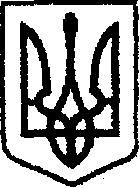 У К Р А Ї Н Ачернігівська обласна державна адміністраціяУПРАВЛІННЯ КАПІТАЛЬНОГО БУДІВНИЦТВАН А К А ЗПро визначення відповідальної особи за проведення реєстрації транспортного засобуВідповідно до статей 6, 41 Закону України «Про місцеві державні адміністрації»,  акту прийому-передачі гуманітарної допомоги Україні в особі Управління капітального будівництва Чернігівської обласної державної адміністрації від н а к а з у ю:Визначити Мішка Володимира Михайловича, головного спеціаліста відділу адміністративно-господарської та організаційної роботи Управління капітального будівництва Чернігівської обласної державної адміністрації особою, відповідальною за оформлення реєстрації в Регіональному сервісному центрі ГСЦ МВС в Чернігівській області, постановки на облік і страхування транспортного засобу NISSAN NAVARA, VIN-код: VSKCVND40U0313918, номерний знак: NEL 08820.Контроль за виконанням цього наказу залишаю за собою. Начальник                                                                         Ярослав СЛЄСАРЕНКОвід 09 листопада 2022 р.      Чернігів№ 202